Króciec płócienny SET 125Opakowanie jednostkowe: 1 sztukaAsortyment: K
Numer artykułu: 0092.0103Producent: MAICO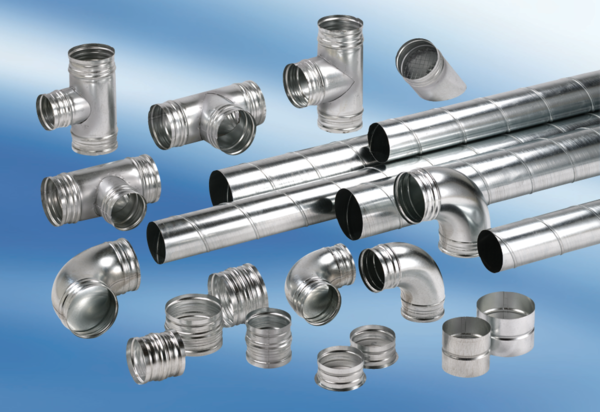 